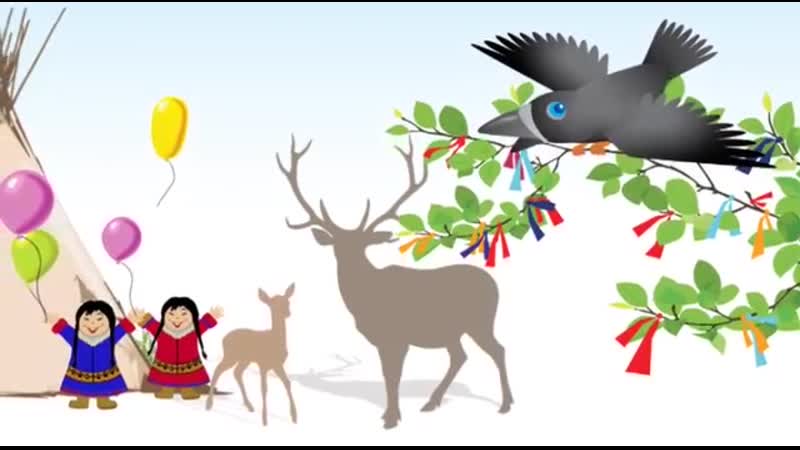 Анонс МАУК «СДК «Гротеск»с. п. Верхнеказымский на апрель 2023 г.№ДатаНаименованиемероприятияМестопроведенияОтветственный1.Культурно - досуговые мероприятия для детей до 14 лет1.Культурно - досуговые мероприятия для детей до 14 лет1.Культурно - досуговые мероприятия для детей до 14 лет1.Культурно - досуговые мероприятия для детей до 14 лет1.Культурно - досуговые мероприятия для детей до 14 лет1.01.04.2315.30ч.КинопоказКонцертный залКайзер Н.А.2.04.04.2316.00ч.КинопоказКонцертный залКайзер Н.А. 3.07.04.23Познавательная программа «Уроки БЖД»Социальные сетиТвердохлебов М.С.4.11.04.2316.00ч.Кинопоказ «Русские сказки» в рамках программы «Культура для школьников»Концертный залКайзер Н.А.5.14.04.23Арт-пространство «День смешанных красок» в рамках программы «Культура для школьников»СОШ п. ВерхнеказымскийТвердохлебов М.С.6.15.04.2315.30ч.КинопоказКонцертный залКайзер Н.А.7.18.04.2316.00ч.КинопоказКонцертный залКайзер Н.А.8.22.04.2315.00ч.Кукольный спектакль «Теремок» в рамках программы «Культура для школьников» (Куклотерапия для детей, в том числе и лиц с ОВЗ)Диско-залТвердохлебов М.С.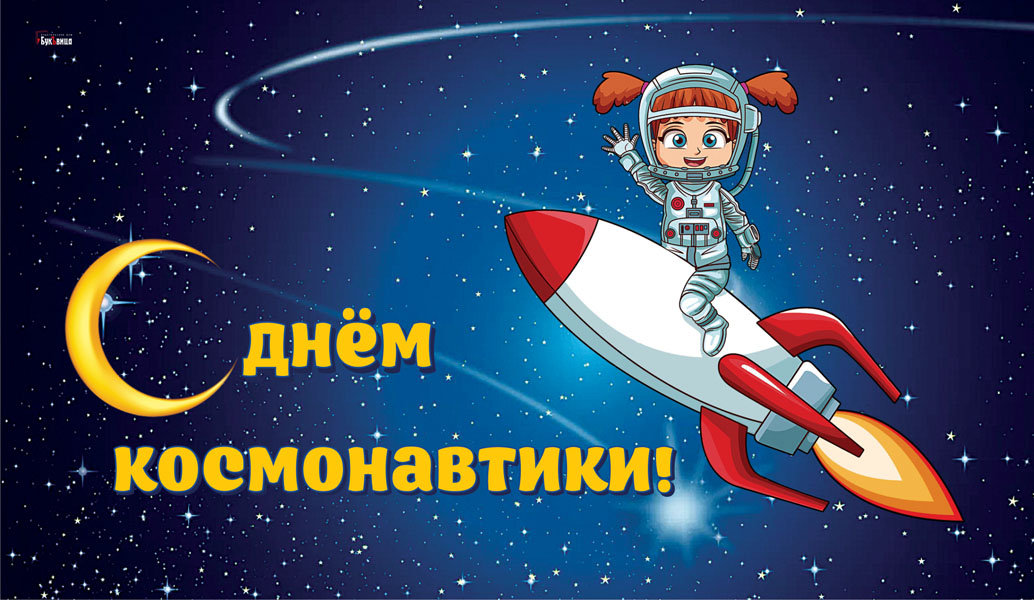 9.22.04.2315.30ч.КинопоказКонцертный залКайзер Н.А.10.25.04.2316.00ч.КинопоказКонцертный залКайзер Н.А.11.28.04.23Мастер-класс «День танцев»Диско-залВасильева Я.С.Кайзер В.И.2.Культурно - досуговые мероприятия для молодежи от 15 -35 лет2.Культурно - досуговые мероприятия для молодежи от 15 -35 лет2.Культурно - досуговые мероприятия для молодежи от 15 -35 лет2.Культурно - досуговые мероприятия для молодежи от 15 -35 лет2.Культурно - досуговые мероприятия для молодежи от 15 -35 лет12.20.04.2317.30ч.Развлекательная программа «НЕигра» Диско-залТвердохлебов М.С.13.21.04.2318.00ч.Ток-шоу «В маленьком поселке», посвященное Дню местного самоуправления МАУК «СДК «Гротеск»Кайзер Н.А.3.Культурно – досуговые мероприятия для населения старше  35 лет3.Культурно – досуговые мероприятия для населения старше  35 лет3.Культурно – досуговые мероприятия для населения старше  35 лет3.Культурно – досуговые мероприятия для населения старше  35 лет3.Культурно – досуговые мероприятия для населения старше  35 лет14.01.04.2317.30ч.КинопоказКонцертный залКайзер Н.А.15.15.04.2317.30ч.КинопоказКонцертный залКайзер Н.А.16.18.04.23Познавательная программа для пожилых «Полезные советики»Социальные сетиВасильева Я.С.17.22.04.2317.30ч.КинопоказКонцертный залКайзер Н.А.4.Мероприятия для разновозрастной категории4.Мероприятия для разновозрастной категории4.Мероприятия для разновозрастной категории4.Мероприятия для разновозрастной категории4.Мероприятия для разновозрастной категории18.01.04.23Единый день С.В.РахманиноваПлощадь ДККайзер Н.А.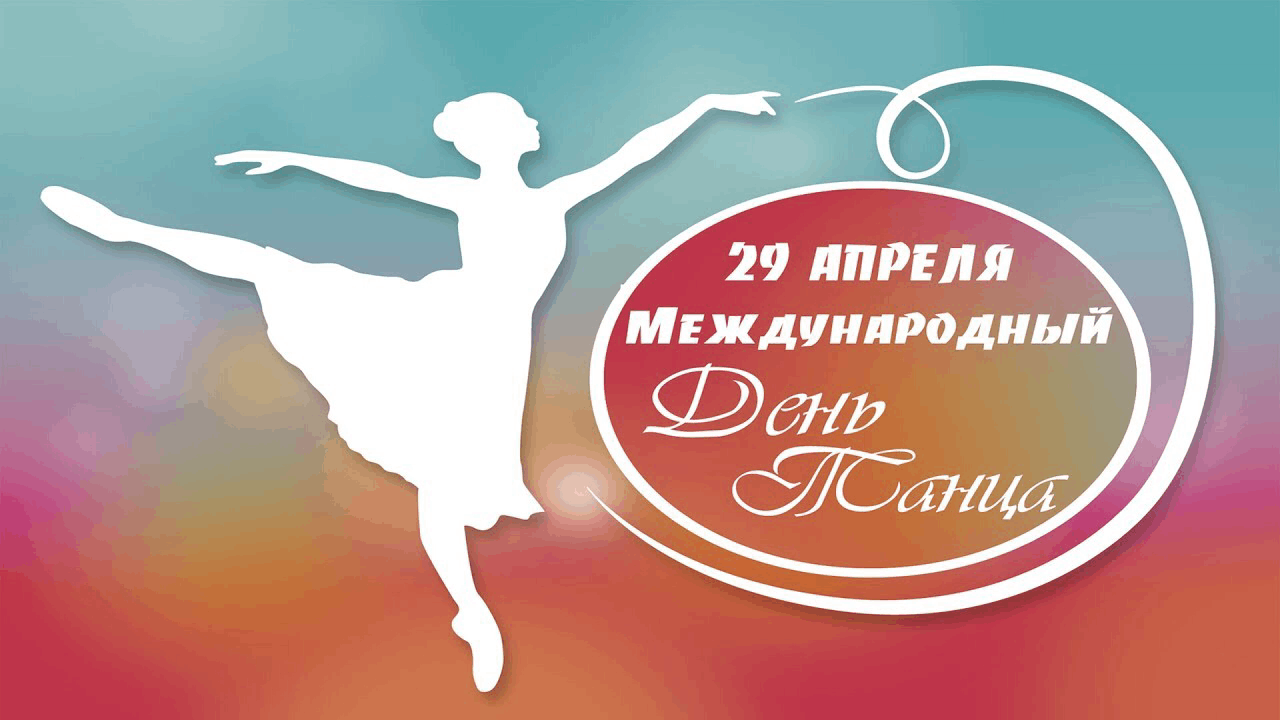 19.01.04.23 17.00ч.Развлекательная программа «Я волонтер»Диско-залКладова А.Н.20.07.04.2317.30ч.Итоговое дефиле мастер-классов по изготовлению костюма к Вороньему дню «Вороний стиль»Диско-залКайзер В.И.21.12.04.2317.30ч.Литературно-музыкальная программа «Он сказал: «Поехали!»Диско-залКладова А.Н.